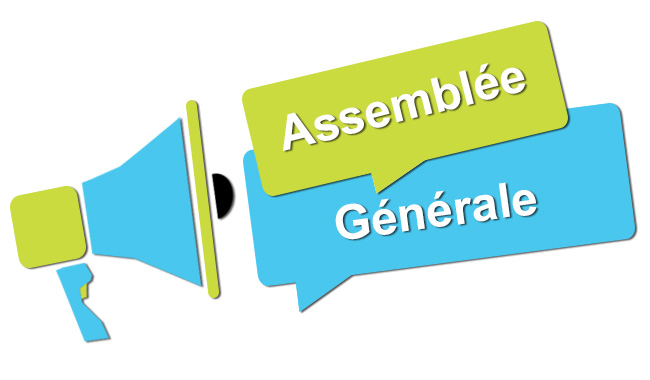 SUITE A LA VISITE DE LA COMMISSION FEDERALE  SUIVIE DE LA DEMISSION DU PRESIDENT DE LA LIGUE A/C DU 01 DECEMBRE 2017,UNE ASSEMBLEE GENERALE ORDINAIRE EST PROGRAMMEE POUR LE MARDI 19 DECEMBRE 2017 A 10 HEURES 30 A LA SALLE DES DELIBERATIONS DE L’APC DE BEJAIA.ORDRE DU JOUR :-  PRESENTATION  DU  BILAN  MORAL  ET  DU  RAPPORT  FINANCIER  DE  L’EXERCICE  2017.-  PREPARATION  DE  L’ASSEMBLEE  GENERALE  ELECTIVE.-  QUESTIONS  DIVERSES.Les documents relatifs à cette AGO seront disponibles au secrétariat de la ligue à partir du dimanche 10 décembre 2017.Article 28 : Composition de l’assemblée généraleL’assemblée générale de la ligue de wilaya de football se compose :des membres du bureau de ligue en exercice ;du président élu où à défaut un membre élu dûment mandaté de chaque club de football affilié à la ligue de wilaya ;de cinq (05) experts cooptés par le bureau fédéral de la FAF ;de cinq (05) arbitres élus par leurs pairs parmi les arbitres en activité de la ligue de wilaya de football ;des anciens présidents élus de la ligue de wilaya de football ;du secrétaire général de la ligue ;du directeur technique de wilaya ;du médecin de la ligue.Au sens des présents statuts, sont considérés comme membres indépendants :Les experts de la fédération algérienne de football ;Les anciens présidents élus de la ligue de wilaya de football.Les experts de la Fédération Algérienne de Football sont membres de droits de l’assemblée générale. Ils sont électeurs et éligibles.Club Sportif Amateur :………………………………………………………MANDATEMENT     Je, soussigné, Président du Club Sportif amateur,Mandate Monsieur ……………………………………………………………...pour assister aux travaux de l’assemblée générale ordinaire de la ligue de football de la wilaya de Béjaia du mardi 19 décembre 2017 et prendre, en mon nom et place, toutes décisions qu’il jugera opportunes et nécessaires pour la poursuite des compétitions dans le respect des textes réglementaires en vigueur.                                   Fait à ……………………….., le ………………………                                                 Le Président                                        (Cachet et signature)REGLEMENTS GENERAUX DE LA FAFEDITION 2016Article 115 : Incitation à la haine ou à la violence 1. Incitation à la haine ou à la violence : Le joueur ou le dirigeant qui incite publiquement à la haine ou à la violence est sanctionné par une suspension de : Joueur : - Six (06) matchs fermes de suspension; o Une amende de : - cinq mille (5.000DA) dinars pour les divisions régionales 1 et 2, honneur et pré-honneur. Dirigeant : - Une (01) année ferme de suspension de toute fonction officielle ; o Une amende de : - Dix mille dinars (10.000 DA) dinars pour les divisions régionales 1 et 2, honneur et pré-honneur. Si l'infraction est commise via un média (presse écrite, radio ou télévision) ou si elle a lieu le jour du match à l'intérieur de l'enceinte du stade ou dans ses abords immédiats l'amende est doublée.Article 116 : Provocation du public Tout joueur ou dirigeant qui provoque le public est sanctionné par une suspension de quatre (04) matchs fermes et une amende de : - Cinq mille (5 000) dinars pour les divisions honneur et pré-honneur. Article 123 : Non respect des décisions de l'arbitre (refus d’obtempérer) Le non-respect des décisions de l’arbitre, notamment le refus de leurs applications (expulsion - coup franc), est considéré comme refus d’obtempérer qui entraine ce qui suit : 1- La sanction de la faute commise plus (+) deux (02) matchs fermes. 2- Une amende de : - Dix mille (10.000 DA) dinars pour les divisions honneur et pré-honneur. Dans le cas ou le refus persiste, l’arbitre interpelle le capitaine de l’équipe dont le ou les joueurs (ou dirigeants) refuse (ent) d’obtempérer et en cas d’infructuosité, l’arbitre met fin à la rencontre. L’équipe fautive aura : - Match perdu par pénalité - Défalcation de trois (03) points. - Six (06) matchs fermes de suspension en plus de la sanction normale infligée au (X) joueur (S). - Six mois fermes ; de suspension en plus de la sanction normale infligée aux dirigeants. o Une amende de : - Trente mille (30.000 DA) dinars pour les divisions honneur et pré-honneur. Article 131 : Conduite incorrecte d’une équipe Le fait pour une équipe, d’avoir cinq (05) personnes (joueurs ou dirigeants) signalés pour avertissements ou autres faits, constitue une conduite incorrecte. Outre les sanctions prévues par le présent règlement à l’encontre des personnes fautives, le club est sanctionné par une amende de : o Une amende de : - Mille (1.000 DA) dinars pour les divisions honneur et pré-honneur. Article 132 : Mauvaise organisation La mauvaise organisation d’une rencontre signalée par les officiels de match est sanctionnée par une amende de : - Cinq mille (5.000 DA) dinars pour les divisions honneur et pré-honneur. En cas de récidive l’amende est doublée et une suspension du stade peut être prononcée.Article 134 : Amendes Les amendes infligées à un club doivent être réglées dans un délai de trente (30) jours à compter de la date de notification. Passé le délai de trente (30) jours et après une dernière mise en demeure pour paiement sous huitaine, la ligue défalquera un (01) point par mois de retard à l’équipe seniors du club fautif. Si le club n’a pas apuré le paiement de ses amendes avant la fin du championnat en cours, son engagement pour la saison sportive suivante demeure lié au règlement de ses dettes envers la ou les ligues concernées.Article 135 : Régularisation d’une situation disciplinaire Sur demande d’un club ou d’un joueur, la commission de discipline peut régulariser la situation d’un joueur n’ayant pas purgé la totalité de sa sanction. Toutefois, le joueur encourt les sanctions suivantes :  Pour une sanction de matchs dont le nombre est déterminé. - Un (01) match ferme de suspension en sus de la sanction initiale.  Pour une sanction à temps : - Un (01) match ferme de suspension en sus du reste de la sanction initiale. Article 145 : Annulation de la sanction 1. Les avertissements dont le nombre est inferieur ou égal à trois (03) infligés à un joueur avant la date du 1er match de la phase retour sont annulés. La sanction pour un match ferme relative à quatre (04) avertissements infligés à un joueur reste maintenue, et elle est reportée à la phase retour. 2. A la fin d’une saison sportive, et à l’exception des amendes financières, les avertissements infligés aux joueurs et les sanctions relatives à la suspension d’un match ferme sont annulés. Ils ne sont pas reportés pour la saison suivante. Article 146 : Annulation de la sanction non purgée A la fin d'une saison sportive, la sanction pour un match de suspension ferme non purgée est annulée. Elle ne peut être reportée pour la saison suivante.Article 147 : Report de suspension de match Toute sanction quel que soit son degré, ou son exécution, suit le joueur changeant de catégorie, de club ou de ligue à l’exception de celles prévues par les dispositions des articles 140 et 141 ci-dessus.POSITIONNEMENT ET COOPERATION AVEC L’ARBITRE« suite »Altercation généraleEn cas d’altercation générale, l’arbitre assistant le plus proche peut entrer sur le terrain pour aider l’arbitre. L’autre arbitre assistant observera et consignera par écrit le déroulement de l’incident. Le quatrième arbitre doit rester aux alentours des surfaces techniques.PenaltyL’arbitre assistant se placer à l’intersection de la ligne de but et de la surface de réparation sauf en présence d’un arbitre assistant supplémentaire puisque celui – ci occupe cette position tandis que l’arbitre assistant se place à hauteur du point de penalty (qui correspond à la ligne de hors – jeu).Distance du murSi un coup franc est accordé tout prés de l’arbitre assistant, celui – ci peut entrer sur le terrain (en général à la demande de l’arbitre) pour contrôler que le mur se trouve bien à 9,15m du ballon. Dans ce cas, l’arbitre attendra que l’arbitre assistant ait repris sa place pour siffler la reprise du jeu.RemplacementEn l’absence de quatrième arbitre, l’arbitre assistant doit aller jusqu’à la Ligne médiane pour participer à l’exécution des procédures de remplacement. L’arbitre doit attendre que l’arbitre assistant ait repris sa place pour siffler la reprise du jeu.En la présence d’un quatrième arbitre, l’arbitre assistant n’a pas besoin d’aller jusqu’à la ligne médiane, car la procédure de remplacement est exécutée par le quatrième arbitre. Sauf, si plusieurs remplacements sont effectués en même temps, auquel cas l’arbitre assistant ira jusqu’à la ligne médiane pour aider le quatrième arbitre.  *CIRCULAIRE N° 57  FAFRELATIVE AUX COMPETITIONSDES JEUNES CATEGORIES     Compte-tenu des nouvelles dispositions prises en matière de présence du service d’ordre à l’intérieur des stades de football, il ya lieu, notamment pour le déroulement des rencontres des compétitions de jeunes, d’amender l’article y afférent comme indiqué dans le règlement du championnat national amateur sénior.     A cet effet, il est porté à votre connaissance que la présence du service d’ordre à l’intérieur du stade n’est plus une condition pour l’entame des rencontres des jeunes catégories.     Néanmoins, l’appréciation des conditions d’ordre et de sécurité restent du seul ressort des officiels du match, habilités à décide en conséquence.     Le club sportif amateur recevant répond de l’ordre et de la sécurité dans l’enceinte du stade et dans ses abords immédiats avant, pendant et après le match ; il est responsable de tout incident qui pourrait survenir ainsi que de l’insuffisance de l’organisation (Article 15.2).TOUTEFOIS, LE CLUB RECEVANT EST TENU DE D’ADRESSER SA DEMANDE DE SERVICE D’ORDRE DANS LES DELAIS REGLEMENTAIRES.COMMISION JURIDICTIONNELLE DE DISCIPLINE                               REUNION DU  05-12-2017Membres présents : MOSTPHAOUI                  PrésidentDJOUDER                        Secrétaire  Général Ordre du jour :  Traitement des affaires disciplinaires.Honneur – Séniors Affaire N° 88 : Match RCS / OA  du 01-12-2017 (S)MEHDIOUI  Lakhdar  ( RCS  – LN° 061764 ) – 01 MF pour CD +amende de 1000 DA.BENMAMMAR  Hamou   ( RCS  – LN° 061008 ) – avertissement.BENSLIMANE  Nadir ( RCS – LN° 061003 ) – 01 MF pour CD +amende de 1000 DA.BOUATBA  Karim ( OA – LN° 061183 ) – 01 MF pour CD +amende de 1000 DA.SLIM  Lamine ( OA – LN° 061181 ) – avertissement.Affaire N° 89 : Match JSBA / ASOG  du 02-12-2017 (S)BENABBAS  Karim  ( JSBA – LN° 061109 ) – avertissement.HAMOUDI  Fayçal ( ASOG – LN° 061687 ) – avertissement.MAKBOUL  Rafik ( ASOG – LN° 061519 ) - 01 MF pour CD +amende de 1000 DA.Affaire N° 90 : Match JSIO / SRBT   du 01-12-2017 S)AZZOUG  Mahraz   ( JSIO  – LN° 061118 ) – avertissement.ABDELLI  Ahmed  ( JSIO – LN° 061075 ) – avertissement.Affaire N° 91 : Match CRBA / SSSA   du 01-12-2017 (S)YAHIAOUI  Amine   ( CRBA  – LN° 061552 ) – avertissement.DAHMOUNI  Med-Amine  ( CRBA – LN° 061555 ) – avertissement.DJOUDER  Lounas  ( CRBA – LN° 061565 ) – avertissement.AISSANI  Hicham ( SSSA – LN° 061044 ) – 04 MF pour propos grossiers envers officiel + amende de 5000 DA (Article 118 des RG).BAINOU  Khellaf ( SSSA – LN° 061047 ) – avertissement.MERAR  Yacine ( SSSA – LN° 061067 ) – avertissement.Affaire N° 92 : Match CRBAR / ARBB   du 01-12-2017 (S)FERDAD  Ferhat   ( CRBAR  – LN° 061212 ) – 01 MF pour CD +amende de 1000 DA.KEICHIDA  Toufik  ( CRBAR – LN° 061222 ) – avertissement.IKHLEF  Belal  ( ARBB – LN° 061664 ) – 01 MF pour CD +amende de 1000 DA.KITOUNE  Arezki ( ARBB – LN° 061654 ) – avertissement.Affaire N° 93 : Match AST / NCB   du 02-12-2017 (S)KADDOUR-BACHA  Massi   ( AST  – LN° 061367 ) – 04 MF pour propos grossiers envers officiel + amende de 5000 DA (Article 118 des RG).BENDRIS  Hamza  ( AST – LN° 061600 ) – avertissement.DEBAH  Salah ( AST – LN° 061375 ) – 01 MF pour CD +amende de 1000 DA.MEBARKI  Hamza  ( Entraineur AST – LN° 069041 ) –  02 MF  d’interdiction de banc pour CD (refoulé) + amende de 1000 DA.BELKAID  Yacine ( NCB – LN° 061034 ) – avertissement.SALMI  Hakim ( NCB – LN° 061701 ) – avertissement.MEZNAD  Lyès ( NCB – LN° 061041 ) – avertissement.Pré-honneur – SéniorsAffaire N° 94 : Match WAF / OM   du 02-12-2017 (S)LOUALIA  Rezzak   ( WAF  – LN° 061443 ) – avertissement.Affaire N° 95 : Match IRBBH / BCEK   du 01-12-2017 (S)BEGREDJ  Samir   ( IRBBH – LN° 061290 ) – avertissement.GUEMAOUCHE  Ferhat  ( IRBBH  – LN° 061285 ) – avertissement.KHIRA  Md-Amokrane  ( BCEK – LN° 061329 ) – avertissement.CHERTOUH  Mohand  ( BCEK – LN° 061326 ) – avertissement.Affaire N° 96 : Match USSA / OF   du 02-12-2016 (S)DEBBOU  Juba  ( USSA – LN° 061249 ) – avertissement.HARRA  Mohand ( OF – LN° 061621 ) – avertissement.AGHOUILES  Menad ( OF – LN° 061625 ) – avertissement.Affaire N° 97 : Match JSB / USBM  du 02-12-2017 (S)TABLI  Salim    ( JSB  – LN° 061614 ) – 01 MF pour CD + amende de 1000 DA.KAABACHE  Anis   ( JSB  – LN° 061608 ) – 01 MF pour CD + amende de 1000 DA.YAHIAOUI  Yacine ( JSB – LN° 061723 ) – 01 MF pour CD + amende de 1000 DA.BOUZEROURA  Atmane ( USBM – LN° 061418 ) – avertissement.Honneur – U 19 Affaire N° 98 : Match RCS / OA  du 01-12-2017 (U19)BIBI  Ahcène  ( RCS  – LN° 062016 ) – avertissement.BENBELLOUT  Mounir   ( RCS  – LN° 062014 ) – avertissement.NAIT-SLIMANE  Zakaria ( OA – LN° 062232 ) – avertissement.Affaire N° 99 : Match CRBA / SSSA   du 01-12-2017 (U19)MEGROUS  Jugurtha   ( CRBA  – LN° 062340 ) – avertissement.CHABANE  Mounir  ( CRBA – LN° 062355 ) – avertissement.BERTACHE  Syphax  ( SSSA – LN° 062082 ) – avertissement.SLAMANI  Ghilas ( SSSA – LN° 062083 ) – avertissement.MEZOUARI  Mounir ( SSSA – LN° 062089 ) – avertissement.Affaire N° 100 : Match AST / NCB   du 01-11-2017 (U19)BOUAKAZ  Louanas   ( AST  – LN° 062574 ) – avertissement.Affaire N° 101 : Match JSIO / SRBT   du 01-11-2017 (U19)CHAOUABI  Yanis   ( SRBT  – LN° 062239 ) – avertissement.Affaire N° 102 : Match NBT / CRBSET   du 01-12-2017 (U19)BAKIRI  Youcef   ( NBT  – LN° 062523 ) – 02 MF pour jeu brutal (exclu).MOUSSAOUI  Ramzi  ( NBT – LN° 062582 ) – avertissement.BETTOUCHE  Boubekeur  ( CRBSET – LN° 062367 ) – avertissement.ZOUGHBI  Youcef ( CRBSET – LN° 062454 ) – avertissement.Affaire N° 103 : Match CRBAR / ARBB   du 01-11-2017 (U19)BOUZERGA  Samy   ( CRBAR  – LN° 062162 ) – avertissement.Pré-honneur – U 19Affaire N° 104 : Match USSA / OF   du 02-12-2017 (U19)IFTISSEN  Lamine   ( USSA  – LN° 062543 ) – avertissement.KASMI  Younès ( OF – LN° 062554 ) – 01 MF pour cumul d’avertissements (exclu).BENATI  Riadh ( OF – LN° 062572 ) – avertissement.Affaire N° 105 : Match JST / NRBS   du 02-12-2017 (U19)BENLOUNIS  Aissam   ( JST – LN° 062198 ) – avertissement.BOUZID  Bouzid  ( NRBS  – LN° 062431 ) – avertissement.Affaire N° 106 : Match IRBBH / BCEK   du 01-12-2016 (U19)TIGHERMINE  Kousseila  ( IRBBH – LN° 062596 ) – avertissement.ZEMMOURA  Amirouche ( IRBBH – LN° 062175 ) – avertissement.CHEKKOUH  Aimen ( IRBBH – LN° 062185 ) – avertissement.FERGANI  Khellaf ( BCEK – LN° 062220  - avertissement.Traitement des Affaires DisciplinairesETAT STATISTIQUE JOURNÉES DU 01 ET 02.12.2017SECRETARIAT  GENERALDIRECTION DES COMPETITIONSObjet : étude des affaires litigieusesAffaire N° 05 : Match ESIA / WRBO ( U19 ) du 01-12-2017      -  Après lecture de la feuille de match   -  Vu les pièces versées au dossier Attendu qu’à l’heure prévue de la rencontre, les équipes des deux clubs étaient présentes sur le terrainAttendu que l’arbitre a refusé de faire jouer la rencontre pour impraticabilité du terrain (entièrement inondé).Par ces motifs, la Commission décide :Match à reprogrammer à une date ultérieure.Affaire N° 06 : Match ESIA / WRBO ( S ) du 01-12-2017      -  Après lecture de la feuille de match   -  Vu les pièces versées au dossier Attendu qu’à l’heure prévue de la rencontre, les équipes des deux clubs étaient présentes sur le terrainAttendu que l’arbitre a refusé de faire jouer la rencontre pour impraticabilité du terrain (entièrement inondé).Par ces motifs, la Commission décide :Match à reprogrammer à une date ultérieure.Affaire N° 07 : Match WAF / OMC ( U19 ) du 02-12-2017      -  Après lecture de la feuille de match   -  Vu les pièces versées au dossier Attendu qu’à l’heure prévue de la rencontre, les équipes des deux clubs étaient présentes sur le terrainAttendu que l’arbitre a refusé de faire jouer la rencontre pour impraticabilité du terrain (entièrement inondé).Par ces motifs, la Commission décide :Match à reprogrammer à une date ultérieure.DIVISION HONNEURCLASSEMENT 5° JOURNEEDIVISION PRE-HONNEURCLASSEMENT 5° JOURNEEEXTRAITS :« DIRECTIVES PRATIQUES POUR LES ARBITRES »IFAB - FIFA : 2016/2017 : Lois de JeuDésignation des sanctionsSeniorsSeniors JeunesTotalDésignation des sanctionsHon.P-Hon. JeunesTotalNombre d’affaires06040919Avertissements1392244Contestations décisions63-9Expulsions joueurs1-23Expulsion: dirigeant----Conduite incorrecte----RENCONTRESSENIORSU 20CRBA / SSSA02 – 0102 – 02 AST / NCB01 – 0100 – 03 JSIO / SRBT01 – 0001 – 03 RCS / OA02 – 0007 – 01 JSBA / ASOG03 – 0101 – 01 NBT / CRBSET01 – 0602 – 01 CRBAR / ARBB03 – 00 02 – 01 EXEMPTCS PROTECTION CIVILECS PROTECTION CIVILECLAS.CLUBSPTSJGNPBPBCDIF.Obs.1RC SEDDOUK135410202+18--NC BEJAIA135410151+143JSB AMIZOUR115320114+7--CRB AOKAS11532052+35JS I. OUAZZOUG7421194+5--CRB SOUK EL TENINE7521294+5--NB TASKRIOUT75212513-8--O AKBOU75212610-49CRB AIT RZINE6420269-310AS TAASSAST5512286+211SRB TAZMALT4411234-112CSP CIVILE3403112-113SS SIDI AICH2402257-214AS OUED GHIR05005217-15--ARB BARBACHA05005220-18RENCONTRESSENIORSU 20JST / NRBS01 – 0101 – 02 USSA / OF01 – 0301 – 04 ESIA / WRBONON JOUEENON JOUEEIRBBH / BCEK02 – 0008 – 00 WAF / OMC02 – 01NON JOUEEJSB / USBM01 – 01 00 – 00 EXEMPTASTI DARGUINAASTI DARGUINACLAS.CLUBSPTSJGNPBPBCDIF.Obs.1O FERAOUN135410103+72O M’CISNA12540193+63NRB SEMAOUN115320105+5--WA FELDEN11533074+35US BENI MANSOUR7521286+26IRB BOUHAMZA6512265+17BC EL KSEUR4502356-1--US SIDI AYAD45113610-49WRB OUZELLAGUEN3310237-4--ASTI DARGUINA3410346-2--JS TAMRIDJET3403113-212JS BEJAIA2402226-413ES IGHIL ALI0300349-5